ПОРТФОЛИО ВЫПУСКНИКА ФАКУЛЬТЕТА ТОВІ. Общие сведения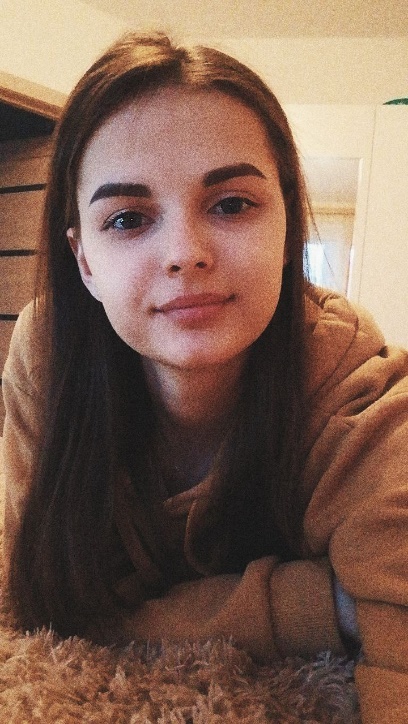          *По желанию выпускника, для открытого представления в сети интернет.ІІ. Результаты обученияІІІ. СамопрезентацияФамилия, имя, отчество   Крукович Александра ДмитриевнаДата рождения/гражданство28.06.2001/Республика БеларусьФакультетТехнологии органических веществ (ТОВ)СпециальностьФизико-химические методы и приборы контролякачества продукцииСемейное положениеНе замужемМесто жительства (указать область, район, населенный пункт)Минская область, г. СолигорскE-mailasya.krukovich.01@mail.ruСоциальные сети (ID)*https://vk.com/s.krukovichМоб.телефон/Skype*+375292936586Основные дисциплины по специальности, изучаемые в БГТУДисциплины курсового проектирования1. Планирование и организация эксперимента;2. Системный анализ;3. Техническое нормирование и стандартизация;4. Идентификация и выявление фальсификации продукции;5. Основы управления интеллектуальной собственностью, изобретательство;6. Квалиметрия систем, процессов и продукции;7. Радиохимия;8. Оптические методы и приборы контроля промышленных товаров;9. Системы управления качеством;10. Технология промышленных производств;11. Метрология;12. Физика и техника измерений;13. Научно-техническая экспертиза и нормоконтроль;14. Организация и технология испытаний;15. Химико-аналитический контроль промышленных товаров;16. Статические методы управления качеством продукции;17. Хроматография и электрофорез контроля качества промышленных товаров;18. Механические и термические методы и приборы контроля;19. Резонансные методы измерения;20. Обработка сигналов;21. Оценка соответствия и аккредитация;22. Неразрушающий контроль;23. Электрофизические методы и приборы контроля промышленных товаров;24. Методы и средства испытаний материалов и изделий электронной и электротехнической промышленности;25. Научно-инновационная деятельность;1. Техническое нормирование и стандартизация;2. Системы управления качеством;3. Экономика и управление на предприятиях сертификации и стандартизации;4. Организация и технология испытаний;5. Оценка соответствия и аккредитация;6. Методы и средства испытаний и контроля;Средний балл по дисциплинам специальности7,5Места прохождения практикиЦентральная лаборатория ОАО «Беларуськалий», Таможенная лаборатория УО «Государственный институт повышения квалификации и переподготовки кадров таможенных органов Республики Беларусь»Владение иностранными языками (подчеркнуть необходимое, указать язык); наличие международных сертификатов, подтверждающих знание языка: ТОЕFL, FСЕ/САЕ/СРЕ, ВЕС и т.д.начальный;элементарный (английский); средний;продвинутый;свободное владение.Дополнительное образование (курсы, семинары, стажировки, владение специализированными компьютерными программами и др.)Уверенный пользователь ПК. Знание MS Word, Excel, Power PointНаучно-исследовательская деятельность (участие в НИР, конференциях, семинарах, научные публикации и др.)Участие в олимпиаде по качеству кафедры ФХМСПЖизненные планы, хобби и сфера деятельности, в которой планирую реализоватьсяПланы: трудоустройство по специальности, повышение квалификации в БГИПК, получение водительских правЛичные качества: отзывчивость, аккуратность, вежливость, пунктуальность, обучаемость, ответственность, стремление к профессиональному росту, исполнение поручений в срокХобби: интеллектуальные и настольные игры, кулинарияЖелаемое место работы (область/город/предприятие и др.)г. Минск